Name_________________________   Date_____________    Per__________ Variable Expressions & Equations REVIEWSolve:1.	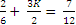 3. 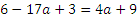 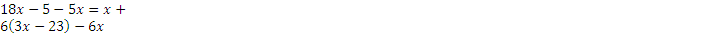 5.	7.	9.	11.	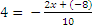 2.	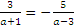 4.	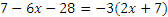 6.	8.	10.	0 = 0.98b + 0.02b – b12.	Answers1.____k=1/6________2.____a=1/2_______3.____a=0_________4.____All solutions__5.____w=32_______6.____n=14   1/4_____7.____y= -7/9_______8._______p= -54____9.______p= -6_____10.______All Soln.__11._____x= -16____12._____a= 1  3/4___Simplify.13. -12n – 18n + 9(4n + 3)14.  -6(3m + 2) – 6m + (-13)15.  8(z2 + 3) – 19z2 + 1416.  2p4 + 3p + 12 – 18p4 – p – 717.  -(4x - 2) - 3(2x + 2)Write an expression or equation from the given scenario.  18.  4 less than 2 multiplied by a number x19. 2 more than 7 times a value m is 67.20.  7 less than twice a number is the same as the number increased by 6.21.  A value x raised to the third power is 4 less than the product of 3 and x.  Simplify the expression.	22. 
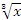 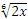 	23. 
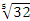 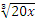 	24. 
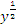 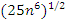 13. __6n+27__________14. __-24m-25________15. ___-11z2+38_______16. _____-16p4 + 2p + 517._-10x-4__________18.__2x-4____________19.____7m+2=67______20._____2x-7=x+6_____21.___x3 = 3x -4_______22.____x^1/3____________23.____32^1/5 = 2______24._____√y___________